Werk de volgende vragen uit in je schrift (of in Word en print ze uit). De volgende les kijken we deze na.Ga naar: www.bioplek.org  inhoud animaties havo-vwo  afweer  macrofagenWat zijn macrofagen en wat is hun functie?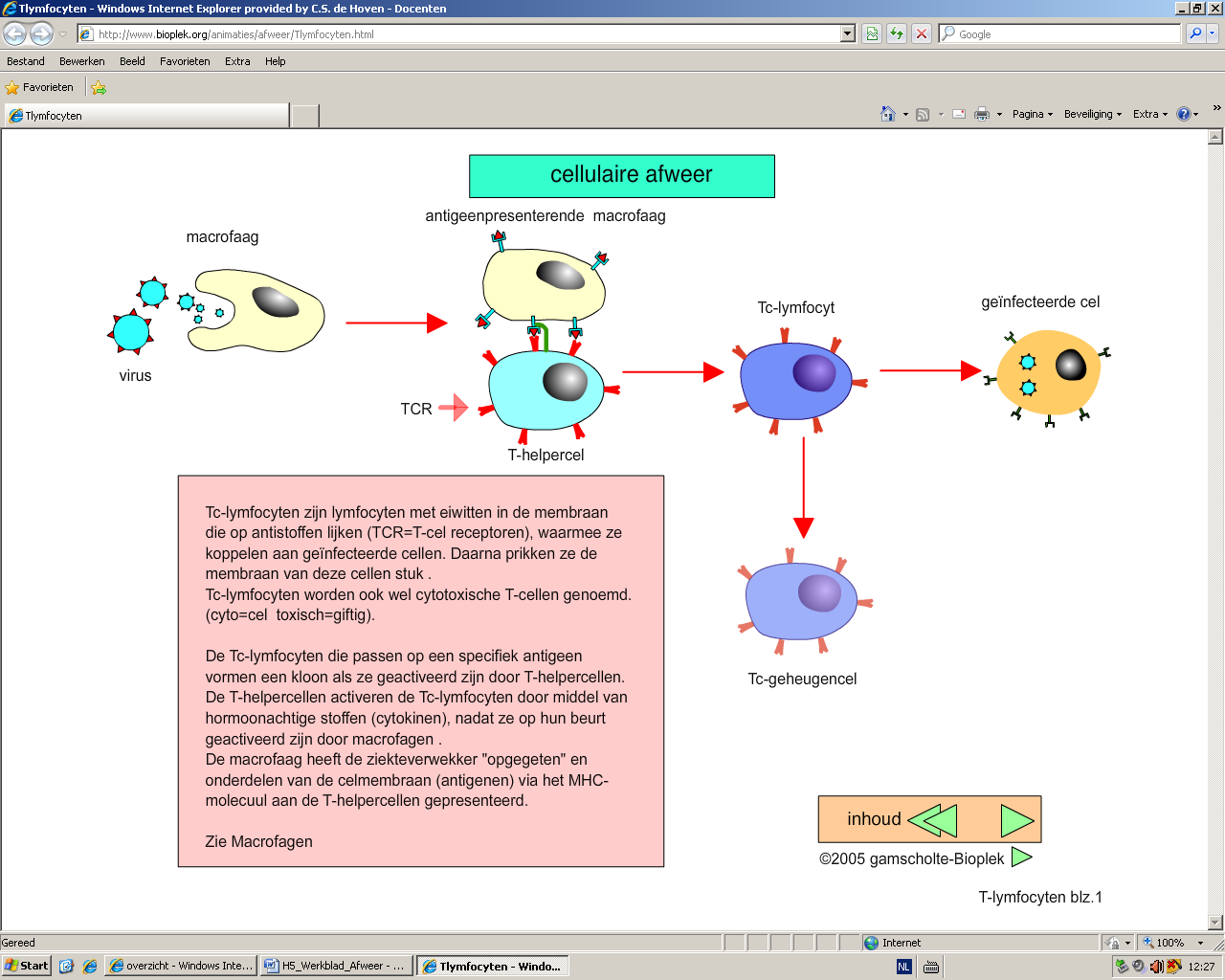 Macrofagen zorgen ook voor activatie. Welke cellen activeren ze en hoe?Welke eigenschappen van macrofagen en van de cellen die geactiveerd worden zijn belangrijk bij deze functie?Welke 2 cellen worden er gevormd na activatie?Ga naar: www.bioplek.org  inhoud animaties havo-vwo  afweer  antistoffenWat zijn antistoffen en wat is hun functie?Hoe worden antistoffen gemaakt?Waaraan kunnen antistoffen binden?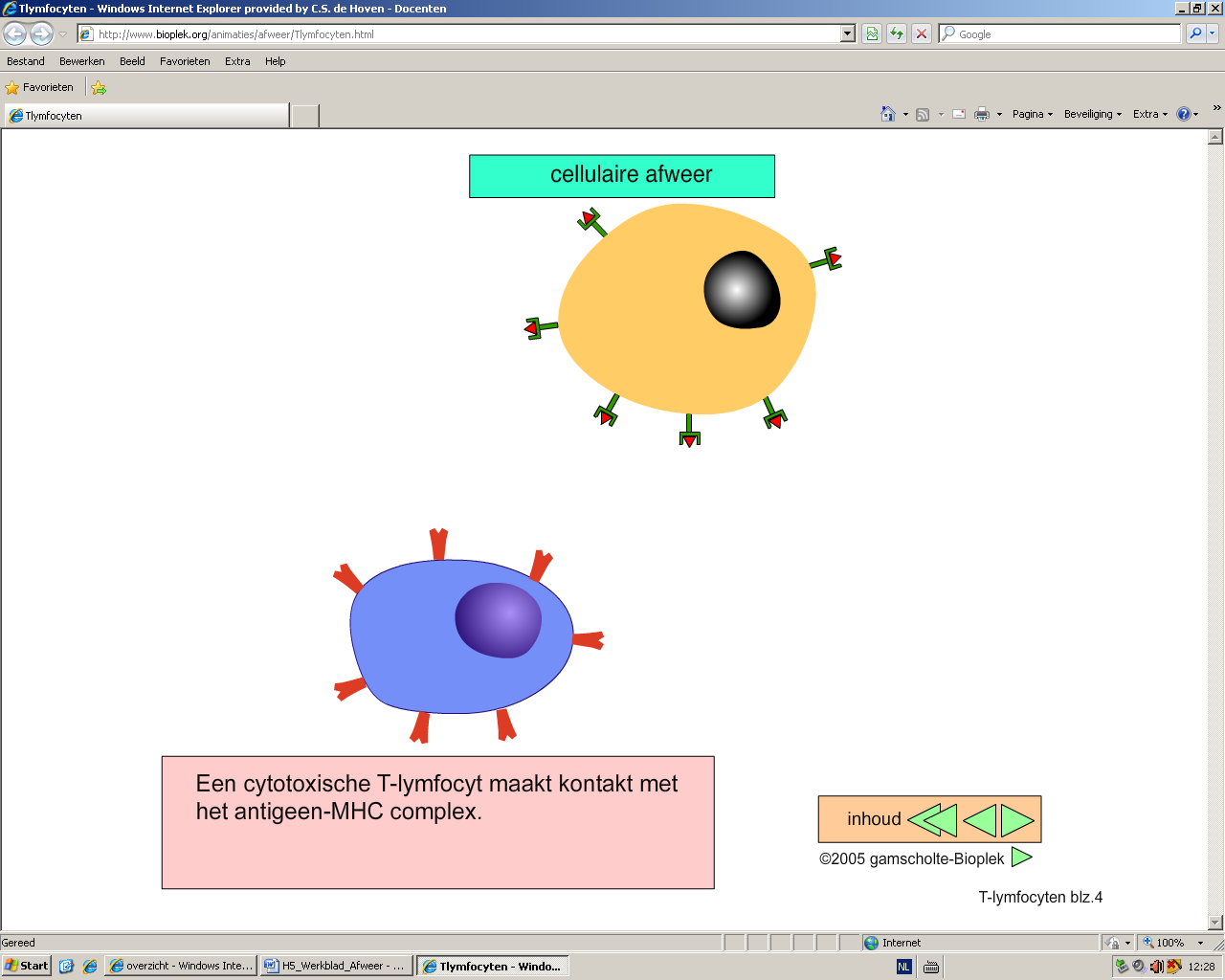 Wat is het doel van deze binding?Welke cellen zijn hierbij betrokken?Ga naar: www.bioplek.org  inhoud animaties havo-vwo  afweer  overzichtWat is het verschil tussen de cellulaire afweer en de humorale afweer?Klik op de humorale afweer (groene pijl)Wat heeft de humorale afweer te maken met macrofagen?Wat is het doel van de humorale afweer?Ga terug naar het overzicht en klik op de cellulaire afweerWat is het doel van de cellulaire afweer?Maak een overzicht van de witte bloedcellen die je tegengekomen bent met een omschrijving van hun functie (verschillende T-lymfocyten, B-lymfocyten, plasmacel, macrofaag).Ga naar: www.bioplek.org  inhoud animaties havo-vwo  bloed  bloedgroepen-AB0Waarom kun je bloedgroep A en B niet met elkaar mengen?Waarom kan iemand met bloedgroep AB wel bloed ontvangen van iemand met bloedgroep A of B?Ga naar: www.bioplek.org  inhoud animaties havo-vwo  bloed  bloedgroep bepalenHoe wordt er gekeken welke bloedgroep iemand heeft?Ga naar: www.bioplek.org  inhoud animaties havo-vwo  bloed  bloedgroep-resusfactorWat is de resusfactor?Waarom kan iemand die resusnegatief is geen bloed ontvangen met de resusfactor?Wanneer kunnen er bij de zwangerschap problemen ontstaan voor het kind? Waarom geeft dit bij de tweede zwangerschap pas echt problemen?Eindopdracht:Maak een schema (mindmap) of een grote tekening (teken de onderdelen) met de volgende termen:B-cel / Tc-cel / APC / antigeen / antistof / differentiatie / fagocytose / MHC-I / MHC-II / geïnfecteerde cel (IC) / T-helpercel / macrofaag / receptor / geheugencel / immuun / plasmacel / cytokinen / interferonenBinas tabel 84 kan je hier goed bij helpen en is een hele goede samenvatting van de leerstof